Муниципальное общеобразовательное учреждение«Средняя общеобразовательная школа» с.БогородскПРИКАЗС.Богородск«О создании рабочей группы по приведению ООП НОО, ООО и СОО
в соответствие с ФОП»В соответствии с Федеральным законом от 24.09.2022 № 371-ФЗ «О внесении изменений в Федеральный закон “Об образовании в Российской Федерации” и статью 1 Федерального закона “Об обязательных требованиях в Российской Федерации”», в целях приведения основных общеобразовательных программ начального общего, основного общего и среднего общего образования МОУ «СОШ»с.Богородск  в соответствие с федеральными образовательными программамиПРИКАЗЫВАЮ:1. Организовать в МОУ «СОШ» с.Богородск  работу по разработке ООП НОО, ООО и СОО на основе ФОП с целью приведения ООП в соответствие с ФОП к 01.09.2023.2. Утвердить Положение о рабочей группе по приведению ООП НОО, ООО и СОО в соответствие с ФОП и ввести в действие с 01.02.2023 (приложение 1).3. Утвердить состав рабочей группы по приведению ООП НОО, ООО и СОО в соответствие с ФОП (приложение 2).4. Контроль исполнения настоящего приказа оставляю за собой.
с приказом ознакомлены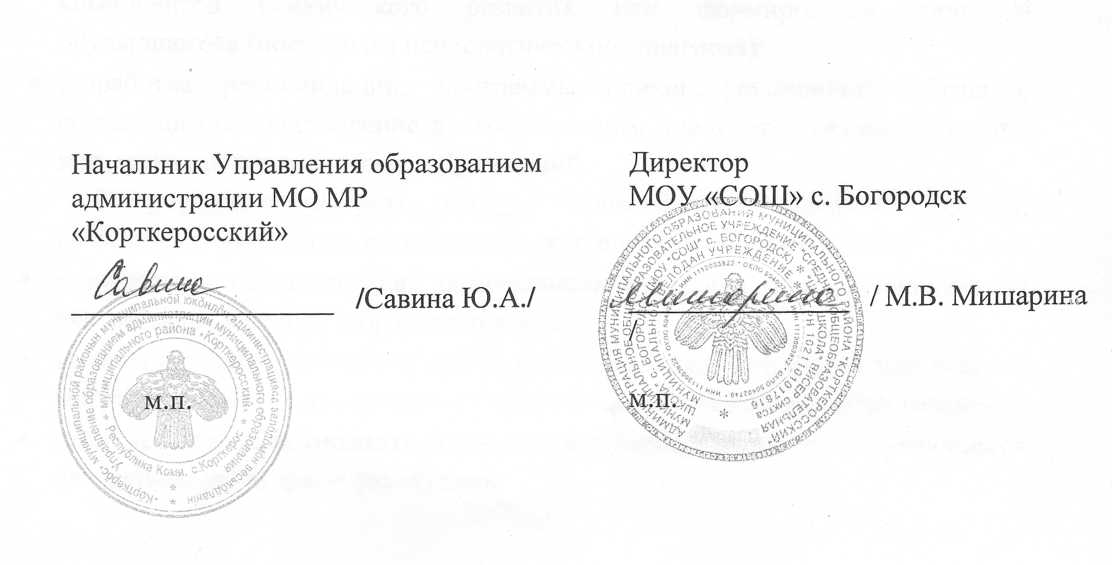 Зам.директора по УР Калистратова Н.Ю.Зам.директора по ВР Новородская В.А.01.02.2023№ 122